Rubrics: Traditional vs Authentic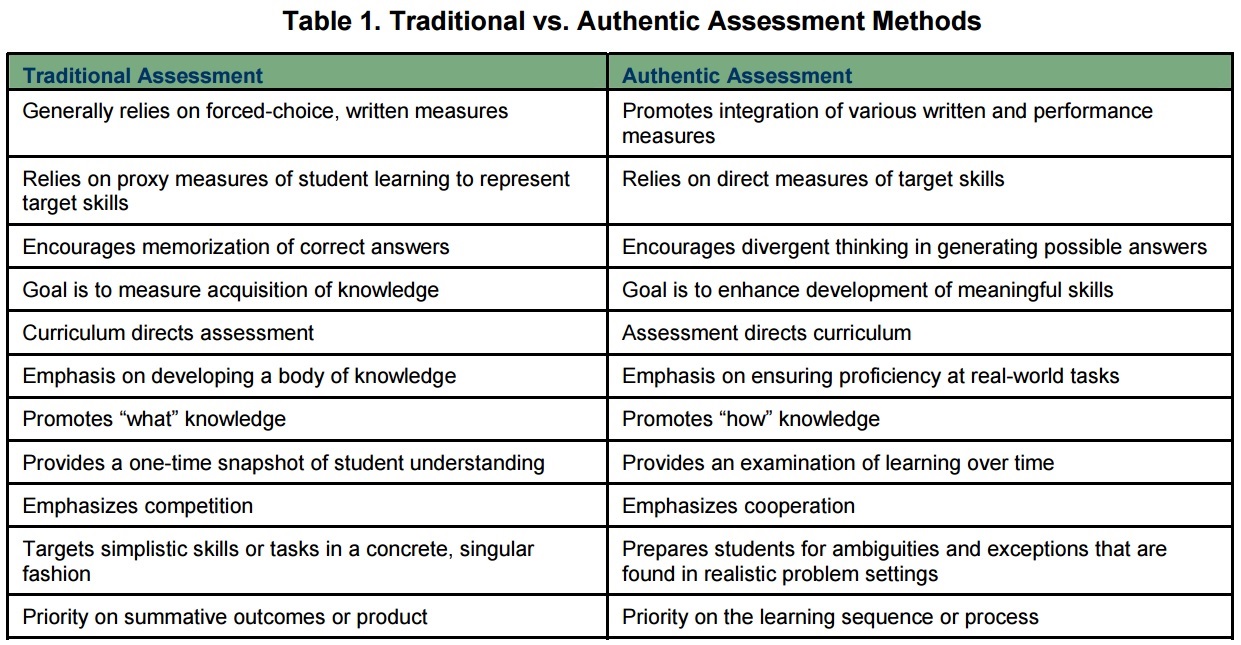 Note: Reprinted from Lombardi, M. M. (2008, January). Making the grade: The role of assessment in authentic learning (ELI Paper 1: 2008, p. 6). Retrieved from https://library.educause.edu/~/media/files/library/2008/1/eli3019-pdf.pdf. Copyright 2008 by Educause. For educational use.  © (2008)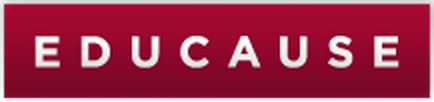  For educational use.